Картка обліку педагога, 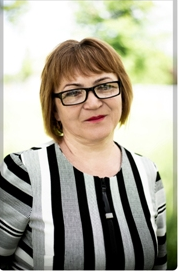 який працює з обдарованою дитиною.1. Прізвище, ім'я, по батькові Чіпко Алефтина Миколаївна2. 21 лютого 1965 року. 3. Повна назва навчального закладу, де працює Шевченківська загальноосвітня школа І – ІІІ ступенів №33 Покровської міської ради Донецької області, вчитель історії, географії. Стаж роботи – 27 років, має І кваліфікаційну категорію.           За час роботи у навчальному закладі  зарекомендувала себе як відповідальний, досвідчений педагог та умілий організатор.  Уміє швидко прийняти  правильне рішення у складних педагогічних ситуаціях. Уміє переконувати, відстоювати свою думку. Намагається завжди бути поінформованою про новації у методиці викладання предмета. Під час проведення уроків використовує різні прийоми і форми навчальної діяльності. На її уроках панує творча, доброзичлива атмосфера, учні беруть активну участь у навчальному процесі. Завдячуючи правильній організації роботи учитель досягла належного рівня засвоєння учнями навчального матеріалу та достатнього рівня якості їх знань з предмета. Бере активну участь у роботі шкільного методичного об’єднання вчителів природничих дисциплін, виступає з доповідями, проводить відкриті уроки.            Готує учнів до участі в учнівських олімпіадах та різноманітних конкурсах:Конкурс до проекту зі сталого розвитку "Збудуй своє майбутнє" - учасникКонкурс до проекту зі сталого розвитку "Збудуй своє майбутнє" – ІІІ містоІ етапу Обласної науково-практичної  Конференції учнівської та студентської молоді «Біологічні дослідження та винахідництво» - учасникВсеукраїнський юнацький фестиваль   «В об’єктиві натураліста» - учасникXІ Всеукраїнський конкурс мультимедійних проектів «Врятувати від забуття» - учасникОбласна пошуково – краєзнавча експедиція «Донбас екскурсійний»Конкурс відеороликів"Невідома Донеччина" – І місто областьДиректор навчального закладу		__________			Н.М.Ніколаєва					              (підпис)			(Прізвище, ініціали)